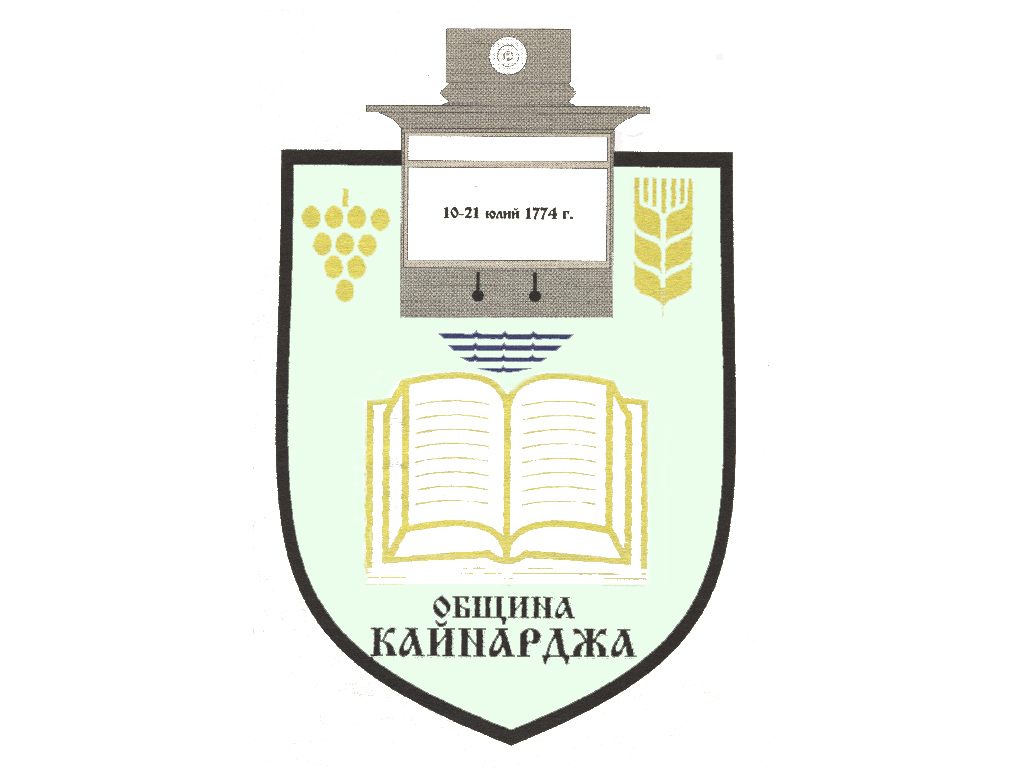 До ……………………………………………………………Гр./с./………………………………………………………обл.СилистраПОКАНАНа основание чл.23, ал.4, т.1 от ЗМСМА във връзка с чл.16, ал.1, т.1 от Правилника за организацията и дейността на Общински съвет КайнарджаС В И К В А МОбщинските съветници на редовно заседание, което ще се проведеНа 29.05.2020 г. от 10.00 часа в заседателната зала на община Кайнарджа находяща се на ул.”Димитър Дончев” № 2 при следнияДНЕВЕН РЕД:Годишен план за изпълнение на общинската програма за намаляване на риска от бедствия.                                                                                                  Внася: Кмета на общинатаПлан за работа на общински съвет за намаляване на риска от бедствия/ОБС за НРОБ/ към община Кайнарджа през 2020 г.                                                                                                  Внася: Кмета на общинатаАктуализиране на План за защита при бедствия на община Кайнарджа.                                                                                                  Внася: Кмета на общинатаОсвобождаване от наем на помещение в с.Кайнарджа.                                                                                                  Внася: Кмета на общинатаПродажба на имот-частна общинска собственост в с.Зарник.                                                                                                  Внася: Кмета на общинатаСключване на предварителен договор за продажба на земя-общинска собственост в с.Посев, във връзка с чл.15, ал.3 от Закона за устройство на територията.                                                                                                Внася: Кмета на общинатаРазрешение за изработване на проект за създаване на план за улична регулация и обособяване на нов квартал и нов урегулиран поземлен имот /УПИ I / в землището на с. Поп Русаново, община Кайнарджа в обхвата на поземлен имот ПИ № 25 по утвърдения кадастрален план на с. Поп Русаново.                                                                                                      Внася: Кмета на общинатаРазрешение за изработване на проект за изменение на кадастрален план и изменение ПУП-ПР /Подробен устройствен план-план за регулация/ за УПИ I-217, квартал 21 по плана на село Светослав, община Кайнарджа и изменение на улична регулация в участъка между ос.т.53 до ос.т.65 по плана на село Светослав.                                                                                                        Внася: Кмета на общинатаРазрешение за изработване на проект за изменение на ПУП-ПР /Подробен устройствен план-план за регулация/ за УПИ ХХI -,,за парк-защитена територия“, квартал 33 по плана на с.Кайнарджа, община Кайнарджа и изменение на улична регулация в участъка между ос.т.115 и ос.т.135 по плана на с.Кайнарджа.                                                                                                        Внася: Кмета на общинатаПриемане на актуализирано разпределение на направените вътрешни промени по бюджета на община Кайнарджа за първото тримесечие.                                                                                                        Внася: Кмета на общинатаАктуализация на плана на капиталовите разходи за м.май 2020 г.                                                                                                        Внася: Кмета на общинатаИзказвания и питания.Председател на ОбС: Ивайло ПетковНа основание чл.49, ал.1, т.2 от ЗМСМА на 29.05.2020 год. от 09.00 часа в заседателната зала на общината ще заседават:ПК по Бюджет, икономика, евроинтеграция, екология и нормативни актове:Йордан Милков ЙордановКостадин Стефанов РусевДаринка Йорданова ШарбановаМилена Стоянова ПерчемлиеваАйхан Февзи АлиПК по Общинска собственост, устройство на територията, законност и обществен ред, молби и жалби:Милена Стоянова ПерчемлиеваСунай Невзатов ИсмаиловМехмед Ахмедов ЕфраимовДобромир Добрев КовачевДаринка Йорданова ШарбановаВ съответствие с чл.36, т.1 от ЗМСМА Ви каня да присъствате на заседанието на Общинския съвет.